БАШКИРСКИЙ ГОСУДАРСТВЕННЫЙ ПЕДАГОГИЧЕСКИЙ УНИВЕРСИТЕТ им. М.АКМУЛЛЫЦЕНТР РАЗВИТИЯ ОДАРЕННОСТИ ШКОЛЬНИКОВКАФЕДРА ПРАВА И ОБЩЕСТВОЗНАНИЯ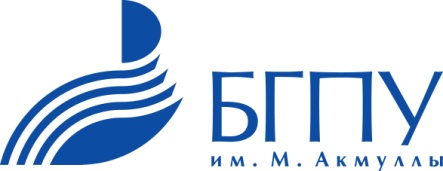 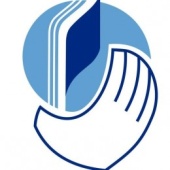 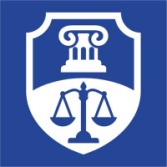 ПРОГРАММАпроведения Всероссийского конкурса научных работ по обществознанию «Взгляд молодежи на меняющийся мир»26 апреля 2019 годаУфа 2019Программапроведения  Всероссийского конкурса научных работ по обществознанию «Взгляд молодежи на меняющийся мир»26 апреля 2019 г.4 учебный корпус БГПУ им. М.Акмуллы, аудитория 104г. Уфа, ул. Октябрьской революции, 55 ВремяМероприятиеМесто проведения09.00 -10.00Регистрация участников4 учебный корпус БГПУ им. М. Акмуллы10.00-10.30Открытие конкурсаПриветственное слово участникам очного этапа Конкурса, информация об ИИПО, о конкурсе:И.В. Кудинов – проректор по научной и инновационной деятельности БГПУ им. М.Акмуллы;З.А. Аллаяров – директор Центра развития одаренности школьников БГПУ им. М.Акмуллы;О.А. Шамигулова – к.п.н., доцент, заведующий кафедрой права и обществознания;Г.Х. Хайруллина – к.и.н., доцент, зам.директора по учебной работе Института исторического и правового образования БГПУ им. М.Акмуллы.ауд. 10410.30- 12.30Проведение КонкурсаЗащита конкурсных работ участников по секциям:9 класс10 класс 11 класс «Колледжи - ВУЗы» ауд.17 (СГФ)ауд.12 (СГФ)ауд.102 (ИИПО)ауд.305 (ИИПО)10.30-12.30Мастер-классы для учителей обществознания и права:Шамигулова О.А., к.п.н., доцент, заведующий кафедрой права и обществознания БГПУ им.М.Акмуллы: «Перспективы развития системы оценки качества обществоведческого образования»Хисматов Р.С., магистр педагогики, зам.директора ИИПО по социальной и воспитательной работе, ассистент кафедры права и обществознания БГПУ им.М.Акмуллы: «Социальные сети как инструмент коммуникаций молодежи: преимущества и риски»ауд. 10412.30-13.00Работа жюрипо секциям 13.00-13.30Подведение итогов конкурсаауд. 104